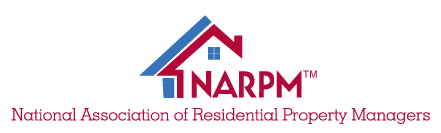 BYLAWSLast AmendmentAugust 2022NARPM BylawsTable of ContentsARTICLE I:  NAME, PURPOSE, AND POWERS	3ARTICLE II:  MEMBERSHIP	3ARTICLE III: SUSPENSION, TERMINATION AND REINSTATEMENT OF MEMBERSHIP	5ARTICLE IV: NOMINATIONS AND ELECTIONS	6ARTICLE V: BOARD OF DIRECTORS	8ARTICLE VI: OFFICERS	9ARTICLE VII: BOARD OF DIRECTORS MEETINGS	11ARTICLE VIII: COMMITTEES	11ARTICLE IX: CHAPTERS	13ARTICLE X:  REGIONS	15ARTICLE XI: DESIGNATIONS	15ARTICLE XII: NATIONAL AND REGIONAL EVENTS	16ARTICLE XIII: ANNUAL BUSINESS MEETING	16ARTICLE XIV: CODE OF ETHICS AND STANDARDS OF PROFESSIONALISM	16ARTICLE XV: FINANCIAL CONSIDERATIONS	17ARTICLE XVII: AMENDING BYLAWS	17ARTICLE XVIII: MISCELLANEOUS	18Article XIX: Dissolution of Corporation:	21ARTICLE I:  NAME, PURPOSE, AND POWERSSection A.	Name: The name of this organization is the National Association of Residential Property Managers, Inc., hereinafter referred to as the “Association”.Section B.	Purpose:  The purpose of the Association is:To establish a permanent professional association in the residential property management industry.To promote a standard of business ethics, professionalism, and fair practices among its members.To establish and promote education, training, and certification of its members.To provide and promote an exchange of ideas regarding residential property management.To assist in the establishment of chapters to meet the same purposes for which the national Association is established.To provide and disseminate information to the public and legislative bodies concerning problems and the needs of the property management industry.Section C.	Powers:  The Association may exercise all powers granted to it as a corporation organized under the nonprofit corporation laws of the State of Tennessee.ARTICLE II:  MEMBERSHIPThe Association shall have: Membership that consists of Professional, Conditional, Associate, Affiliate, International, Support Staff, Life Members; and Company Membership.Section A.	Professional Member: A Professional Member shall be an individual actively engaged in the management of residential properties as an agent for others. The individual must follow his/her specific state regulatory licensing law regarding performing the duties of a property manager. This member has completed a course of instruction covering the NARPM® Code of Ethics.A Professional Member may also be an employee of a company, or employee of a property owner, or employee of an investor, who handles all aspects of residential property management. These individuals do not have to hold an active real estate license but must follow his/her specific state regulatory licensing law regarding performing the duties of a property management.Section B	Conditional Member: Individuals who apply for NARPM® membership must be actively engaged in the management of residential properties as an agent for others. The individual must follow his/her specific state regulatory licensing law regarding performing the duties of a property manager. A Conditional Member may also be an employee of a company, or employee of a property owner, or employee of an investor, who handles all aspects of residential property management. These individuals do not have to hold an active real estate license but must follow his/her specific state regulatory licensing law regarding performing the duties of a property management. Conditional members cannot vote or hold elective office.Conditional Members have ninety (90) days from joining to complete the mandatory Ethics class. After class is completed, they will become a Professional MemberSection B	Associate Member: An Associate Member classification, after January 1, 2021 will no longer be granted to members of NARPM®. The grandfathered members shall be an individual actively engaged in the management of residential properties as an agent for others. The individual must follow his/her specific state regulatory licensing law regarding performing the duties of a property manager.  An Associate Member cannot hold the RMP® and/or MPM® designation or hold elective office.An Associate Member may also be an employee of a company, or employee of a property owner, or employee of an investor, who handles all aspects of residential property management. These individuals do not have to hold an active real estate license but must follow his/her specific state regulatory licensing law regarding performing the duties of a property manager.Section C 	Affiliate Member: An Affiliate Member shall be an individual or business entity providing products, services, or expertise to the residential property management industry. Affiliate Members shall not be required to hold a real estate license and shall be ineligible to vote or hold office.Section D 	International Member: An International Member shall be an individual who resides and works outside of the United States in the residential property management industry. International Members shall be eligible to participate in the usual activities of the Association and its Committees. They shall be eligible to vote and hold office. International Members are strongly encouraged to complete a course of instruction covering the NARPM® Code of Ethics. Section E 	Life Members: Life Members shall not pay dues and are strongly encouraged to complete a course of instruction covering the NARPM® Code of Ethics. They shall be eligible to participate in the usual activities of the Association.Past Presidents: All Past Presidents shall be deemed Life Professional Members of the Association. They shall be eligible to participate on committees, vote on Association business, and hold office.Retired Members:  Shall be bestowed upon individuals who have retired from the property management business and, in the opinion of the Board of Directors, have rendered, or continue to render, distinguished service to the Association or the property management profession. An application to the Board of Director must be approved in order to hold this membership type. These members are not eligible to participate on committees, vote on Association business, and hold office.Section F	Support Staff Member: A Support Staff Member shall be a person acting in the role of support in the office of a Professional Member and the Support Staff Member must not be acting in a capacity requiring licensure according to his/her state’s regulatory licensing law. A Support Staff Member does not vote or hold office.Section G	Company Membership: Company Membership is offered to the responsible individual of the company. In order to hold Company membership, the company must have four (4) members, which is a combination of Professional and Support members, with two (2) out of the four (4) being Professional members. Additional Professional Members, Support Staffs and Associate Members may register under the company for an additional fee. Membership categories under the Company will follow the same eligibilities and requirements as outlined above.2.	Charter Member: Charter Members are defined as the first one hundred (100) applicants who qualified for Membership at the time the Association was formed.ARTICLE III: SUSPENSION, TERMINATION AND REINSTATEMENT OF MEMBERSHIPSection A.	Suspension: Any membership can be suspended by the Board of Directors for any act or omission that the Board believes is unbecoming to the Association or puts the Association in an unfavorable light for which the Board believes a temporary suspension is appropriate. If suspended, a Member shall lose all rights to vote, hold designations and participate in Association activities. A Conditional Members failure to satisfy the mandatory NARPM® Code of Ethics training requirement within ninety (90) days of making application shall have their membership suspended. The member will be reactivated at any time during the application year, once the course is completed. If the person has not taken the ethics class during their first year (12 months) of application, they will need to reapply for new membership.Delinquency in Payments: Any member failing to pay sums due to the Association within thirty (30) calendar days of an invoice due date, shall be considered delinquent and can be suspended. Delinquency status shall remain in effect until payment of obligations is made in full, or membership is terminated. Professional Violations: A Professional or Associate Member found guilty of violating the Association’s Code of Ethics and Standards of Professionalism is subject to suspension.Section B.	Termination: Membership can be terminated by the Board of Directors for any act or omission that the Board believes is unbecoming to the Association or puts the Association in an unfavorable light which would justify termination as opposed to suspension. Upon termination, a Member shall lose all rights, interests, and designations in the Association.Membership can be terminated by the Board of Directors for the reasons identified below. Upon termination, a Member shall lose all rights, interests, and designations in the Association.Resignation: A Member may resign at any time by forwarding a notice stating such intent to the Association. The letter shall indicate the effective date. Should the effective date not be indicated, resignation will take place immediately.Default in Payments: A Member failing to pay sums due to the Association for more than thirty (30) days past the invoice due date will be terminated.Professional Violations: A Member found guilty of violating the Association’s Code of Ethics and Standards of Professionalism is subject to termination.Chapter Funds: Misappropriation of chapter funds as determined by the chapter leadership or an outside auditor.Failure to complete new member Ethics course: If a Conditional Member has not taken the new member ethics class during their first year (12 months) of application, they will be terminated and will need to reapply for new membership.Section C.	Reinstatement: A Member can be reinstated to membership in the Association, depending on the reason for suspension or termination, as follows:Once membership is reinstated, all Association awarded designations will be restored.Should a former member request to be reinstated as a Professional Member, they must meet the membership requirement to take the required NARPM® Code of Ethics course as outlined in these bylaws for a new member.Resignation: A former Member may request reinstatement in a letter to the Association, provided that the request is received within one (1) year of resignation. All outstanding financial obligations to the Association must be paid, as if no break in Membership occurred.Financial Debts: A former Member may request reinstatement in a letter to the Association, provided that all outstanding financial obligations to the Association have been paid, including any other sums that would have been due if there had been no suspension or termination.Professional Violations: A former Member may request reinstatement in a letter to the association, after a waiting period of one (1) year from the date of termination. The Board of Directors must approve reinstatement.Reapplication: A former Member wishing to rejoin the Association more than one (1) year after the date of termination must meet the current membership criteria and reapply for membership. A Charter Member will be reinstated as a Professional or Associate Member. Once membership is reinstated, all ASSOCIATION awarded designations will be restored as long as member is current on all membership requirements.Section D	Transferring in a Company membership: The use of Company membership will enable the transfer of memberships to other people in their company. In order to transfer membership, proof of termination from the licensing division, showing evidence that the person has left the firm, is required. For Support Staff, or in states where licensing is not required, other proof of termination must be submitted.ARTICLE IV: NOMINATIONS AND ELECTIONSSection A.	Responsibilities: Nominating committee is responsible for providing a slate of officers and directors each year to the membership.Section B.	Composition:  The nominating committee shall be composed of voting members as follows: a Chairman and one (1) member from each of the NARPM® regions, who must, as outlined in these bylaws, meet the criteria to serve on the Committee. The NARPM® President, along with the Nominating Committee Chairperson, shall approve the appointment(s) by the date delineated in the policy and procedures manual. If no one is eligible or able to serve from a region, then the President, and Nominating Chair, shall approve filling the position from a members in another region that has applied to serve on the committee. Immediate Past President shall serve as chairperson. The most recent Past President, able and willing to serve, would chair if the Immediate Past President was unable to serve.Section C.	Criteria: To be eligible to serve on the Nominating Committee, Members must have met the following criteria:Member’s Office or Residence must be physically located in the region to be
represented.Shall be an Association member in good standing for a minimum of three (3) years.Shall have served as an Officer or Director for National, Regional, State, or Local Chapter.Shall have served as Chair, Vice Chair of a NARPM® national, regional, state, or local committee or task force; or served in an active capacity on any NARPM® national, regional, state or local Committee, ad hoc, or task force for a minimum of three (3) years.Shall have attended a minimum of two (2) of last four (4) Association Conventions or National Conferences.The current President and President-Elect shall not be eligible to serve on the Nominating Committee. The President and President-Elect shall lend perspective to the Nominating Committee during deliberation. Section D.	Term: The Nominating Committee Chair shall recommend to the President members of nominating committee who shall be appointed by the last day of February each year.  Term of service of committee member is one (1) year.  No member serving on the committee may be on the nominating slate of Officers and Directors for that year.  The Committee shall meet at the call of the Chair. No committee member may serve more than two (2) consecutive years.Section E.	Quorum: A quorum of five (5) shall be required to conduct the business of the nominating committee.  No voting by proxy shall be permitted.  Section F.	Application & Interview:  If a completed application is submitted and reviewed by Nominating and meets all established guidelines; an interview will be scheduled for each new Director applicant.Section G.	Candidates:  Preliminary notice of the nominating committee report will be sent to the NARPM® Board of Directors, prior to sending notices to the membership soliciting for additional candidates other than those nominated by the Nominating Committee.  Section H.	Write-In Candidates: Write-in candidates shall be added to the slate if said candidate’s names are presented in writing to the Nominating Committee sixty (60) days before the election, accompanied by the signatures of 100 of the professional members in good standing recommending the candidates for a director or for an officer position.  Each write-in candidate must complete the application prior to their name being added to the ballot. All candidates who are on the ballot must meet all criteria as outlined in these bylaws in Article V.The Board of Directors will receive the final report of the Nominating Committee, including all write in candidates, prior to submission to the membership. The Nominating Chair shall cause to be published the final slate to the membership at least thirty (30) days before the election.Section I.	Election: The election of Officers and Directors shall take place at least thirty (30) days prior to the NARPM Annual Convention. Bal a RVP Ambassadorlots will be distributed electronically to all eligible voting members in sufficient time to be returned and tabulated. The Nominating Committee Chair and the President shall be notified of the ballot results. The Nominating Committee Chair shall notify the Board of Directors of the results of the election. The Nominating Committee shall then notify the membership of the results of the election.ARTICLE V: BOARD OF DIRECTORSSection A.	Responsibilities: The Board of Directors shall be responsible for the oversight of the Association and shall exercise all rights and powers not expressly reserved by these Bylaws to the membership. Such management and responsibilities shall include, but not be limited to:Serving as Regional Vice President with responsibility to their assigned respective region of the Association as defined in the Policy and Procedures Manual of the Association.Establishing and implementing an organizational framework for the Association.Establishing new or modifying existing operating rules and policies and procedures that affect the budget or the strategic plan.Establishing annual dues, application fees, and special assessments.Establishing new committees and dissolving existing committees.Speaking for the Association on matters it deems appropriate.Approving Committee Chairpersons and Vice Chairpersons.Approving the budget and all subsequent expenditures outside the budget.Section B.	Composition:  The Board of Directors shall be composed of the Executive Committee as defined in these bylaws, and one (1) member from each of the NARPM® regions nominated by the Nominating Committee based on the criteria set forth in these bylaws and elected by the membership. The Nominating Committee shall allow only one director from a NARPM® firm to sit on the NARPM® Board of Directors.Exceptions: 1)  If a region maintains less than the amount of members established in Article X, members at the time candidates for the Board of Directors are solicited, that region shall share a Regional Vice President with an adjoining region.2)   The Nominating Committee shall allow only one director from a NARPM® member firm to sit on the NARPM® Board of Directors. In the event a standing or incoming Director changes or joins a firm that already has a Board of Directors member, NARPM will allow two directors per firm to remain on the Board until the end of those two directors’ terms. Should any additional board members change or join said member firm, creating more than two directors per firm, then the directors from the firm will need to determine who shall resign within 15 days from when the change in the firm occurs. If no decision is made at the end of 15 days then the decision will revert back to the nominating committee who must make a final decision within 30 days. A firm is a company that has one or multiple branches with a majority common ownership structure. A franchisor and any or all of its franchisees or an equivalent structure of allied entities shall be considered a single member firm for these purposes but not necessarily for other purposes such as defining “members”.If no one applies, or no one is considered eligible, qualified, or able to serve from a region, then the Nominating Committee shall recommend a Director/Regional Vice President from another NARPM® region.  At the discretion of the committee, the Nominating Committee shall have the authority to select the best candidate for a region over other qualified candidates, even if the best candidate resides in another region.An eligible, qualified, and able candidate means the applicant meets all criteria set forth within these Bylaws and met the minimum scoring criteria set by the Nominating Committee as outlined in the NARPM® Policy ad Procedure manual, and is the best candidate for the role in which they have applied.Section C: Executive Committee: The Executive Committee is composed of the President, President-Elect, Treasurer, and Immediate Past President.Section D: Criteria: To be eligible to serve as an Officer/Director/Regional Vice President, members must have met the following criteria:  Shall be a NARPM® Professional or Charter member in good standing.Shall have served as an Officer or Director for a region, state, or local chapter; RVP Ambassador; or shall have served as Chair, Vice Chair of a NARPM® Committee or Task Force; or served in active capacity on a NARPM® National Committee for a minimum of three (3) years. Shall have attended a minimum of two (2) of last four (4) NARPM® Conventions.Shall have successfully completed candidacy for a recognized NARPM® designation.The Nominating Committee shall allow only one board of director(s) from a NARPM® firm to sit on the NARPM® board of directors.Additional criteria to serve as an Officer:President Elect-- Shall have served as an Association Director for a minimum two (2) years and shall have completed the two-year requirement prior to making application.Treasurer-- Shall serve as an Association Director for a minimum one (1) year and shall have completed the one-year requirement prior to making application. Additionally, any candidate for an Officer position shall attest to the Board of Directors, in a manner determined by the Board, prior to his or her election the following:The candidate has experience demonstrating financial literacy and responsibility;He or she has not declared bankruptcy within five (5) years of applying to be an Officer, and that the candidate is not contemplating declaring bankruptcy while Treasurer; The candidate has had a consistently good credit record throughout his or her time as a NARPM member; andThe candidate is able to fulfill the Officer duties consistent with federal, state and local law.Section E: Quorum: The presence, in person, of two-thirds (2/3) of the Members of the Board of Directors shall constitute a quorum. In meetings of the Board of Directors, no voting by proxy shall be permitted.Section F: Term:  All terms of Directors shall be for two (2) years, except for President-Elect who shall serve as an Association Director for three (3) years, and Treasurer who will serve as an Association Directors for a term of one (1) year, or as otherwise directed in these bylaws.  No Director shall serve more than four (4) years consecutively, except to serve as an Officer. ARTICLE VI: OFFICERS
Officers of the Association shall be President, President Elect, Treasurer, and Past President.  These Officers serve as the Executive Committee as defined in Article VIII, Section C. Executive Committee.Section A.	Duties: In addition to faithful attendance at Board of Directors meetings, responsibilities of the Officers shall be as directed by the Board of Directors, including:President: The President shall be the Chief Elected Officer of the Association; preside at all meetings of the Board of Directors, Executive Committee, and the Association; prepare an agenda for each said meeting; act as the second alternate signatory for funds to be withdrawn from Association accounts; and sign all authorized legal documents. The President shall serve as an ex-officio Member of all standing committees, unless otherwise stated in these Bylaws. President-Elect: The President-Elect shall fulfill the responsibilities of the President during any presidential absence; be the third alternate signatory for funds to be withdrawn from Association accounts; and prepare for the automatic accession to the presidency after installation of new Officers and Directors.Corporate Secretary: The Chief Executive Officer of the Association shall serve as Corporate Secretary for the organization (non-voting member of board) and shall oversee the minutes of all regular and special meetings of the Board of Directors, the Executive Committee, and the Membership. The Chief Executive Officer shall be the primary signatory for funds withdrawn from Associations’ accounts subject to expenses being approved by an officer of the Association. The Chief Executive Officer shall have the authority to supervise employees, contractors, and conduct the day-to-day business of NARPM subject to the strategic guidance and oversight of the Board of Directors.Treasurer: The Treasurer shall be the first alternate signatory for all funds withdrawn from Association accounts; be a Chair of the Finance Committee.Past President: The Past President shall offer advice and support the President. The Past President shall serve on the Executive Committee. The Past President shall serve as Chair of the Nominations Committee.Section B.	Term: The term for Officers as specified in these bylaws, shall commence on January 1 following the date of the election.Section C.	Vacancy: A vacancy shall be declared when an Officer or Director:Resigns through a written notification to the President;Is no longer a Member in good standing in the Association;Is no longer capable of fulfilling the duties of the office, as determined by a vote of the Board of Directors with a two-thirds majority.Section D.	Filling a Vacancy:President: If the office of President becomes vacant, the President-Elect shall assume the office of President.Past President: If a Past President’s office becomes vacant, the President can appoint any Past President as successor. If there are no Past Presidents available to serve, then the position will remain vacant.In the case of other Officers or Directors, the Nominating Committee shall nominate a replacement, to be approved by the Board of Directors. Their term shall be for the remaining term of the officer or director being replaced.ARTICLE VII: BOARD OF DIRECTORS MEETINGSSection A.	Meetings: The Board of Directors will meet at least three (3) times each year, with dates and locations to be determined by the Board.Notice: The Chief Executive Officer shall notify all Members of the Board of Directors, in writing, of the date, time and place of regular meetings.Special Meeting: A special meeting of the Board of Directors may be called by the President or by any six (6) Members of the Board of Directors. The Chief Executive Officer shall notify the Board of Directors of the purpose and time of the special meeting in the same manner as for a regular meeting.Location: All meetings of the Board of Directors shall be held in North America or Hawaii.Majority: All actions and decisions of the Board of Directors shall be made official by a simple majority vote by the Members present at the meeting, except for those actions specifically requiring a different majority as stated in these Bylaws.Section B. 	Attendance: All members of the Board of Directors shall attend regularly scheduled Board meetings, unless excused by the Board. One (1) unexcused absence or two (2) excused absences within the year of service will be grounds for replacement of that Member.ARTICLE VIII: COMMITTEESSection A.	Appointment: The Chairpersons and Vice Chairpersons of all committees will be selected by the President and approved by the Board of Directors (unless otherwise stated in these Bylaws). Members of the committees will be selected by the Committee Chairperson for each respective standing committee.Section B.	Responsibilities: Committees shall undertake the responsibilities set forth in these Bylaws, and any other duties as assigned to them by the Board of Directors. No committee or person may take action on behalf of, or represent, the Association unless specifically authorized by the Board of Directors. Section C. 	Standing Committees: The Association shall have the following standing committees with the duties set forth:Executive Committee: Consists of the Officers of the Association, including: President, President-Elect, Treasurer, and Past President. The President will chair this committee and this committee will meet at the direction of the President. This Committee shall be empowered to conduct urgent Board business as necessary between normal Board of Directors meetings. Minutes of the meeting shall be distributed to the Board of Directors at the next official Board Meeting.Member Services Committee: Is responsible for Membership development, statistical data, and chapter support and formation. The committee is also responsible for the development and maintenance of Affiliate membership relationships. Finance Committee: Is responsible for fiscal management of all funds of the Association, and acts in an advisory capacity to the Board of Directors in planning, forecasting and maintaining good financial management of the Association. Projected expenditures cannot exceed the Association’s ability to pay.Nominating Committee: Is responsible for providing a slate of candidates for office each year, with approval of the Board of Directors. The Committee composition is outlined in Article IV, Section A & B, with the Immediate Past President serving as Chairperson.Professional Development Committee: Is responsible for providing education and training through courses approved by the Board of Directors. The committee is also responsible for setting the standards for professional designations bestowed by the Association and for recommending Members’ applications for designations to the Board. There must be at least one (1) MPM® and two (2) additional RMP® designees serving on the Committee.Governmental Affairs Committee: Is responsible for collecting information about pending legislation and current laws impacting property management, developing position statements and disseminating information to the Membership. Strategic Planning Committee: Is responsible for future planning for the Association. Members of this closed Committee shall serve for a 2-year periodCommunications Committee: Is responsible for assisting with the Association newsletter and any other Association publications or communication channels that are not the responsibility of other individuals or committees. This committee shall also assist in the development of internal external marketing for the organization.Technology Committee: Is responsible for identifying and promoting innovative technology, processes, and services that add value to NARPM® and its members.Women’s Council of Property Managers: Is responsible for helping NARPM members with the management of work and personal growth is one of the purposes. The NARPM Women’s Council of Property Managers will create awareness and innovation for women in the property management industry. Section D.	Special Committees: The President, with the approval of the Board of Directors, may form special committees from time to time. Any special committee will be charged with certain responsibilities and duties, and may continue from year to year, if needed.Section E.	Ad Hoc Workgroups: The President of NARPM may appoint Ad Hoc Workgroups, outside the committee structure, to carry out special projects needed to accomplish the action plan of the organization. The President will notify the Board of Directors of such appointments.ARTICLE IX: CHAPTERSSection A.	Chapters: National Members of the Association may join together in local chapters serving specific geographic areas. A Member may join one or more chapters. The chapter membership shall be separate and in addition to the National Association membership.  Chapters of the National Association shall: encourage adherence to high standards of professionalism and ethical conduct; advance the spirit of professional cooperation among the members; provide opportunities for continuing education in concert with the National Association; increase the recognition and public acceptance of professional property managers; and advance the interests of residential property managers in the local chapter area.The National Association shall be responsible for matters that affect its membership and the profession as a whole, including national legislation and similar matters. Section B.	Formation of Chapters: The National Association encourages the formation of chapters. A group of Members may submit a Chapter In-Formation Request and the Board of Directors may authorize the organization of a chapter in any geographical area under the following guidelines:Only one local chapter may serve a specific geographical area. However, members may choose to consolidate efforts in the formation of a regional or state chapter to serve needs broader than those met by an existing chapter. A state chapter shall be formed and treated as any other chapter and shall be entitled to support from National as in a manner consistent with any other chapter. Any application for a new local chapter may be submitted by the minimum number of members established by the Board of Directors and outlined in the policy and procedures manual to the Board of Directors for its approval.The minimum standard for an Association recognized local chapter is:Chapter membership to be maintained at the minimum number of members established by the Board of Directors and outlined in the policy and procedures manualChapter provides initial proof of incorporation within ninety (90) days of the date the chapter charter was conditionally approved by the NARPM® Board of Directors and must maintain incorporation per state regulationsChapter maintains three (3) or more officers and/or directorsChapter meets at least quarterlyFormation of a state chapter must be requested through the chapter charter request and supported by a majority of the chapters in the state.The minimum standard for an Association recognized state chapter is:Chapter provides initial proof of incorporation within ninety (90) days of the date the chapter charter was conditionally approved by the NARPM® Board of Directors and must maintain incorporation per state regulationsChapter maintains three (3) or more officers and/or directorsChapter meets at least annuallyChapter bylaws must be provided to National within ninety (90) days of the date the chapter charter was conditionally approved by the NARPM® Board of Directors.Chapters may charge dues, but all billing and accounting must be separate from the National Association.Chapters must use “National Association of Residential Property Managers” as part of their respective chapter name. All Chapter names must be approved by the Association.Section C.	Suspension and Termination of Chapter Status: When the Membership of a chapter falls below the minimum number of members established by the Board of Directors and outlined in the policy and procedures manual; the National Association shall notify the President and Secretary of the local chapter.  In the event such membership remains below the required minimum for a period of six (6) months from notification date, and upon approval of the National Board of Directors, the Membership Committee shall authorize the Chief Executive Officer of the National Association to issue a notice of probation to the officers of the local chapter. Upon receipt of the notice of probation, the local chapter shall have a period of six (6) months to restore the membership to the minimum level for a chapter.If the membership in the local chapter is not restored to the minimum required for a chapter by the end of the six (6) month remedy period, the local chapter shall cease to be a local chapter and its chapter rights and privileges shall be suspended until the membership is restored to the required minimum.If the required membership is not restored and the chapter ceases to be a local chapter, the members may either join another local chapter or shall remain as independent, non-locally affiliated members of the National Association. There shall be no loss to the member of the National Membership rights, privileges, benefits, or obligations as a result of the cessation of a chapter.Section D.	Chapter/ Bylaws: The chapters shall adopt bylaws for their governance which are not in conflict with the bylaws of the National Association. The formation of the chapter and the bylaws shall be the responsibility of the chapter as a condition of becoming a chapter of the National Association. The chapter bylaws are to be reviewed by the National Association prior to implementation by the chapter.Chapters must have membership categories consistent with the National Association; and chapter Professional, Associate and Support Staffs must be National Members. Chapters shall be self-governed and shall be responsible for the election of local officers, holding of periodic chapter meetings/conferences and shall only be responsible to report to the National Association the following items:Internal Revenue Service tax exemption determination Evidence of IncorporationCopies of Bylaws Chapter Officers listAnnual recertification reportARTICLE X:  REGIONSThe Association shall be divided into regions to serve the members as approved by the Board of Directors. Effective January 1, 2015, the regions of NARPM shall be defined as: Atlantic; Southeast; Central; Southwest; Northwest; Pacific; and the Pacific Islands. Each region shall have a Regional Vice President that is elected to the board of directors as a director through the nominations process. Regions with less than 250 members will combine with another region to share a Regional Vice President.Oversight: Regions shall have oversight councils that shall be comprised of the Regional Vice President, who will act as chair, and chapter Presidents or their assignees. Chapters shall be placed in Regions approved by the Association Board of Directors and the affairs and activities of the Region shall be directed by the Regional Vice President in accordance with policies adopted by the Association leadership.Meetings: The Regional Councils are to meet a minimum of four (4) times per year. These meetings can be held electronically and in a manner that will enhance participation by the chapter leaders.ARTICLE XI: DESIGNATIONSThe Association will offer the following designations and certifications to Members who have achieved a certain level of professionalism by fulfilling the criteria set by the Certification Committee, and have been approved by the Board of Directors:Section A.	Residential Management Professional (RMP®): The RMP® designation shall be awarded to Professional Members and Charter Members who complete the criteria.Section B.	Master Property Manager (MPM®): The MPM® designation shall be awarded to Professional Members and Charter Members who have already received the RMP® designation and have completed the additional criteria.Section C.	Certified Residential Management Company (CRMC®): The CRMC® designation shall be awarded to property management companies and offices that meet the criteria for professionalism set by the Committee.Section D.	Certified Support Specialist (CSS): Certified Support Specialist Certification will be available to any Support Staff Member of THE ASSOCIATION. This certification will have specialties as Maintenance Coordinator, and Residential Management BookkeeperSection E.	Certified Maintenance Coordinator (CMC): Certified Maintenance Coordinator certification will be available to any Support Staff Member of the Association.Section F.	Certified Residential Management Bookkeeper (CRMB): Certified Residential Management Bookkeeper Certification will be available to any Support Staff Member of the Association.Section G.	Designations Retained: Professional Members and Support Staff that received a designation or certification will retain it as long as they are current Members of the Association in one of the classes of Membership, or have been reinstated to Membership. CRMC’s will have annual renewal and/or recertifications.ARTICLE XII: NATIONAL AND REGIONAL EVENTSThe Association shall sponsor an Annual Convention and Trade Show and other national or regional events as educational and networking opportunities to members and others involved in the industry. ARTICLE XIII: ANNUAL BUSINESS MEETINGThe Association’s Annual Business Meeting will be held during the Annual Convention and Trade Show. Any business of the Association will be conducted at the meeting.ARTICLE XIV: CODE OF ETHICS AND STANDARDS OF PROFESSIONALISMThe Code of Ethics and Standards of Professionalism shall be approved by the Board of Directors.As a condition of membership all Professional Members of NARPM® must complete a NARPM® Code of Ethics training. Each Professional Member of the association is required to complete a NARPM® approved ethics training either in classroom or through other means within ninety (90) days of making application, as approved by the board of directors of NARPM®. The association shall design a new course of instruction each four-year period to meet the requirement of membership.Failure to satisfy this requirement within ninety (90) days of making application to the association will; result in the membership of the Conditional Member being suspended. If a Conditional Member has not taken the new member ethics class during their first year (12 months) of application, they will be terminated and will need to reapply for new membership.Section A.	Acknowledgment: Each applicant for membership in the Association shall read and be familiar with the Association Code of Ethics and Standards of Professionalism. Continual adherence to the Code is mandatory for membership in the Association. Professional Members shall have successfully completed a course of instruction on the NARPM® Code of Ethics.Section B.	Enforcement: The Board of Directors shall be responsible for enforcement of the Code of Ethics and Standards of Professionalism. Should a complaint be filed with the Board, the Board is charged with being fair and equitable to both Complainant and Respondent. The complaint will be turned over to the Professional Standards Sub-Committee to investigate violations. The Committee shall report its findings to the Board; the Board will make a determination on the charges and take appropriate action.ARTICLE XV: FINANCIAL CONSIDERATIONSSection A.	Dues: Annual dues and prorated annual dues will be set by the Board of Directors and will be due by the first business day of each year. Company Membership requires payment by the company of all fees that are due and payable to NARPM® for members in the company. The responsible individual for the company shall be liable for any amounts that are unpaid under the Company Membership.Section B.	Special Assessments: A special assessment may be imposed upon the Membership for a specified funding purpose. The purpose and amount shall be announced at a regular or special meeting of the Board of Directors and approved prior to the imposition of such an assessment. Approval must be by a two-thirds (2/3) majority of the Board of Directors. No more than one special assessment may be imposed in any fiscal year.Section C.	Due Date: Payment of any dues or special assessments must be made within thirty (30) days of the invoice due date. Any payment received after that time will be considered late. The Board of Directors must approve any schedule of Section D.	Refund: No rebate of any dues payable to the Association shall be made to any member upon termination of membership for any cause except at the sole discretion of the Board of Directors for good cause shown.Section E.	Bond: The Association shall obtain, or be covered with a fidelity bond to cover any persons handling the funds of the Association.Section F.	Audit: Financial records of the Association shall be reviewed at least quarterly by the Finance Committee. A financial review by an independent accounting firm approved by the Finance Committee Chair, and ratified by the NARPM® Board of Directors, shall be performed annually. A full audit by an independent accounting firm approved by the Finance Committee Chair, and ratified by NARPM® Board of Directors, shall be conducted at a minimum of every five (5) years, or when deemed necessary by the NARPM® Board of Directors.ARTICLE XVII: AMENDING BYLAWSSection A.	Proposed changes: Any Member may propose changes to the Bylaws at any time in a letter to the President. Any such proposal shall be studied by the Board of Directors or by a committee assigned for that purpose.Section B.	Notice: Notice shall be sent in writing to all Members of the Board of Directors if proposed changes to the Bylaws will be considered at a meeting. This notice must be sent at least thirty (30) days in advance, along with a copy of the proposed changes.Section C.	Voting: Changes to the Bylaws must receive a favorable vote from two-thirds (2/3) of the Members of the Board of Directors.ARTICLE XVIII: MISCELLANEOUSSection A.	Invalidity: The invalidity of any provision of these Bylaws shall not impair or affect in any manner, the validity, enforceability or effect on the remainder of these Bylaws.Section B.	Waiver: No provision of these Bylaws shall be deemed to have been abrogated or waived by reason of any failure to enforce the same, regardless of the number of violations or breaches which may have occurred.Section C.	Indemnify and Hold Harmless: The Association and its Members shall indemnify and hold harmless members of the Board of Directors, Officers, Chairpersons, and Committee Members who are acting within the scope of their responsibilities, duties or these Bylaws.Section D.	Procedural Rules: All meetings of the Association and its committees shall follow the procedural rules of order set forth in Robert’s Rules of Order (Revised), unless the action is specifically addressed in these Bylaws, which will supersede.Section E.	Public Trust Policy: In instances where public trust has been violated by a NARPM® member, such person will not be allowed to hold a NARPM® instructor position, serve as a Chair or Vice Chair of a committee, serve on the NARPM® Board of Directors, or hold any leadership position within the National organization for a period of five (5) years from the date of determination by state licensing division. "Public trust", as used in this context, refers to demonstrated misappropriation of client or customer funds or property, willful discrimination, or fraud resulting in substantial economic harm.Section F.	Sexual Harassment. The National Association of Residential Property Managers™ (NARPM) has adopted a zero-tolerance policy toward discrimination and all forms of unlawful harassment, including but not limited to sexual harassment. This zero-tolerance policy means that no form of unlawful discriminatory or harassing conduct by or towards any employee, member, vendor, or other person in our workplace and at our events/meetings will be tolerated.NARPM is committed to enforcing its policy at all levels within the Association. Any officer, director, volunteer, member, or employee who engages in prohibited discrimination or harassment will be subject to discipline, up to and including immediate discharge from employment or dismissal from the association. NARPM’s CEO will be responsible for determining whether an employee should be discharged for violating this Harassment Policy. Conduct Covered by this Policy: This policy applies to and prohibits all forms of illegal harassment and discrimination, not only sexual harassment. Accordingly, the Association absolutely prohibits: Harassment or discrimination based on sex, age, disability, perceived disability, marital status, personal appearance, sexual orientation, gender identity, race, color, religion, national origin, veteran status, or any other legally protected characteristic. 
Sexual Harassment: Because confusion often arises concerning the meaning of sexual harassment, it deserves special mention. Sexual harassment may take many forms, including the following: Offensive and unwelcome sexual invitations, whether the employee or volunteer submits to the invitation, and particularly when a spoken or implied quid pro quo for sexual favors is a benefit of employment, continued employment, or advancement within NARPM by a volunteer leader;  Offensive and unwelcome conduct of a sexual nature, including sexually-graphic spoken comments; offensive comments transmitted by e-mail or another messaging system; offensive or suggestive images or graphics whether physically present in the workplace or at a volunteer event/meeting or accessed over the Internet; or the possession of or use of sexually suggestive objects; and Offensive and unwelcome physical contact of a sexual nature, including the touching of another’s body; the touching or display of one’s own body, or any similar contact. Computer Messaging and Information Systems: Employees and volunteers are particularly cautioned that the use of e-mail, voice mail, or other electronic messaging systems, or the Internet, may give rise to liability for harassment. Employees and NARPM members may not generate, and must not forward, any message or graphic that might be taken as offensive by a NARPM employee or member based on sex, gender, or another protected characteristic. This includes, for example, the generation or forwarding of offensive “humor” which contains offensive terms.Employees or members receiving offensive messages from a NARPM employee or member, should report those messages to NARPM’s Chief Executive Officer (CEO). In the event the complaint is against NARPM’s CEO, NARPM’s President should be notified.  Employees are reminded that the Association’s computers and the data generated on, stored in, or transmitted to or from the Association’s computers remain the property of the Association for all purposes. The Association retains the right to monitor its computers, computer systems, and networks to ensure compliance with this requirement.Procedures in Cases of Alleged Harassment: Any Association employee or member who believes that she or he has been subjected to unlawful harassment of any kind has the responsibility to report the harassment immediately to the appropriate individual stated above (In almost all cases NARPM’s CEO). NARPM is committed to taking all reasonable steps to prevent harassment and will make every reasonable effort to promptly and completely address and correct any harassment that may occur. However, the Association cannot take prompt and effective remedial action unless each employee or member assumes the responsibility of reporting any incident of harassment immediately to NARPM’s CEO. Every report of harassment will be addressed promptly and impartially, with every effort to maintain employee and/or member confidentiality. Towards that end, an employee or member should engage the following procedures when he or she feels Harassed:Notify the NARPM CEO immediately via electronic message, phone or in person if at a NARPM event/meeting or at the NARPM office. If the employee or member feels he or she is in imminent danger call 911.NARPM’s CEO will then inquire of the Complainant as to whether he or she chooses to file a formal complaint with NARPM.If the Complainant chooses to file a formal complaint, he or she must send formal Notice to the NARPM CEO via first class mail to NARPM’s headquarters or electronic message (return receipt requested) describing the date of the incident, the name of the alleged harasser, and any circumstances giving rise to the formal complaint. If this is a NARPM Employee-to-Employee complaint the NARPM CEO will make a decision regarding discipline (Number 3 onward will not apply).The formal complaint will then be forwarded to the Respondent with a deadline to file a written response within 15 days of NARPM forwarding the complaint. The Respondent should send his or her response to the NARPM CEO via first class mail to NARPM’s headquarters or electronic message (return receipt requested). The Complainant will have the opportunity to review the response before a formal hearing.When the aforementioned procedures have been followed, NARPM’s President will appoint a panel of three (3) NARPM Board of Directors members and two (2) alternate NARPM Board Members. The Complainant and Respondent will be notified of the names of the Panel Members and Alternates before any formal hearing convenes, and they will have the right within fifteen (15) of notification to object to any Panel Member they reasonably believe will deprive them of due process.   After the aforementioned procedures have been followed, a three (3) member NARPM Board of Directors Panel will convene within 45 days after the initial complaint to hear opening statements from both parties; the parties will then be given five (5) minutes to cross-examine each other; at any point a Panel Member can ask questions of the Complainant and/or Respondent; the parties will then have the opportunity for a ten (10) minute closing statement; and the parties will be dismissed so the panel can deliberate, and then dismiss the complaint or impose sanctions.    Both the Complainant and Respondent have the right to an attorney to advocate, within the time limits set forth above, their client’s position. Also, witnesses that can provide relevant testimony may be called by either party. However, any witness will only be permitted to participate in the hearing during the time in which they are testifying and answering questions. The parties will notify NARPM if they retain an attorney or plan to call witnesses with ten (10) days of the hearing, and NARPM will forward that information to the other party.The Standard of Proof the Complainant must meet to prevail is a preponderance of the evidence. The Complainant and the Respondent will be informed of the results of the hearing within fifteen (15) days after the hearing ends.  If the Association finds that this Harassment Policy has been violated, it will take appropriate corrective and remedial action, up to and including discharge of a NARPM offending member. Reporting Without Fear of Retaliation: No Association employee or member will be retaliated against for reporting harassment. This no-retaliation policy applies whether a good faith complaint of harassment is well founded or ultimately determined to be unfounded. No Association officer, director, volunteer, or member is authorized, or permitted, to retaliate or to take any adverse action whatsoever against anyone for reporting unlawful harassment, or for opposing any other discriminatory practice.Article XIX: Dissolution of Corporation:The Board of Directors shall approve the dissolution of the said corporation. Upon the dissolution of the corporation, assets shall be distributed to one or more exempt purposes that support a housing initiative within the meaning of section 501(c)(3) of the Internal Revenue Code, or the corresponding section of any future federal tax code. Any such assets not so disposed of shall be disposed of by a Court of Competent Jurisdiction of the county in which the principal office of the corporation is then located, exclusively for such purposes or to such organization or organizations, as said Court shall determine, which are organized and operated exclusively for such purposes